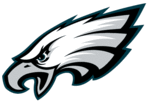 TATUM EAGLESTATUM WHITE FOOTBALL SCHEDULE 2020DATE				OPPONENT 			SITE			TIMEThurs.  August 20		Harmony (Scrim)			Home			5:00Thurs. August 27		Center				Away			5:00	Thurs. September 3	Daingerfield (with Green)	Home			5:00Thurs. September 10	Pittsburg				Away			5:00Thurs. September 17	Harmony				Home			5:00Thurs. September 24	*Gladewater			Home			5:00Thurs. October 1		OPENThurs. October 8		Winnsboro	 			Away			4:30Thurs. October 15		*Atlanta				Home	  		5:00Thurs. October 22		Center				Away			5:00Thurs. October 29		*White Oak				Home			5:00		Thurs. November 5	*Sabine (with Green)		Away			6:00